Об утверждении Положения о сообщении лицами, замещающими должности муниципальной службы в администрации Порецкого муниципального округа Чувашской Республики, о получении подарка в связи с протокольными меро- приятиями, служебными командировками и другими официальными мероприятиями, участие в которых связано с исполнением ими служебных (должностных) обязанностей, сдачи и оценки подарка, реализации (выкупа) и зачисления средств, вырученных от его реализацииВ соответствии с Федеральным законом от 25.12.2008 №273-ФЗ «О противодействии коррупции», Постановлением Правительства Российской Федерации от 09.01.2014 №10 «О порядке сообщения отдельными категориями лиц о получении подарка в связи с протокольными мероприятиями, служебными командировками и другими официальными мероприятиями, участие в которых связано с исполнением ими служебных (должностных) обязанностей, сдачи и оценки подарка, реализации (выкупа) и зачисления средств, вырученных от его реализации» администрация Порецкого муниципального округа п о с т а н о в л я е т:1. Утвердить прилагаемое Положение о сообщении лицами, замещающими должности муниципальной службы в администрации Порецкого муниципального округа Чувашской Республики, о получении подарка в связи с протокольными мероприятиями, служебными командировками и другими официальными мероприятиями, участие в которых связано с исполнением ими служебных (должностных) обязанностей, сдачи и оценки подарка, реализации (выкупа) и зачисления средств, вырученных от его реализации.2. Признать утратившими силу:- постановление администрации Порецкого района Чувашской Республики от 10.12.2015 №350 «О порядке сообщения отдельными категориями лиц о получении подарка в связи с протокольными мероприятиями, служебными командировками и другими официальными мероприятиями, участие в которых связано с исполнением ими служебных (должностных) обязанностей, сдачи и оценки подарка, реализации (выкупа) и зачисления средств, вырученных от его реализации»;- постановление администрации Порецкого района Чувашской Республики от 28.03.2019 №129 «О внесении изменений в порядок сообщения отдельными категориями лиц о получении подарка в связи с протокольными мероприятиями, служебными командировками и другими официальными мероприятиями, участие в которых связано с исполнением ими служебных (должностных) обязанностей, сдачи и оценки подарка, реализации (выкупа) и зачисления средств, вырученных от его реализации, утвержденный постановлением администрации Порецкого района от 10.12.2015 №350».3. Настоящее постановление вступает в силу со дня его официального опубликования в издании «Вестник Поречья» и подлежит размещению на официальном сайте Порецкого муниципального округа в сети «Интернет».Глава Порецкого муниципального округа                                         Е.В.ЛебедевПриложение
к постановлению администрации Порецкого муниципального округа
от _________2023 №______Положение
о сообщении лицами, замещающими должности муниципальной службы в администрации Порецкого муниципального округа Чувашской Республики, о получении подарка в связи с протокольными мероприятиями, служебными командировками и другими официальными мероприятиями, участие в которых связано с исполнением ими служебных (должностных) обязанностей, сдачи и оценки подарка, реализации (выкупа) и зачисления средств, вырученных от его реализации1. Настоящее Положение определяет порядок сообщения лицами, замещающими должности муниципальной службы в администрации Порецкого муниципального округа Чувашской Республики (далее - муниципальные служащие), о получении подарка в связи с протокольными мероприятиями, служебными командировками и другими официальными мероприятиями, участие в которых связано с их должностным положением или исполнением ими служебных (должностных) обязанностей, порядок сдачи и оценки подарка, реализации (выкупа) и зачисления средств, вырученных от его реализации.2. Для целей настоящего Положения используются следующие понятия:подарок, полученный в связи с протокольными мероприятиями, служебными командировками и другими официальными мероприятиями, - подарок, полученный муниципальным служащим от физических (юридических) лиц, которые осуществляют дарение исходя из должностного положения одаряемого или исполнения им служебных (должностных) обязанностей, за исключением канцелярских принадлежностей, которые в рамках протокольных мероприятий, служебных командировок и других официальных мероприятий предоставлены каждому участнику указанных мероприятий в целях исполнения им своих служебных (должностных) обязанностей, цветов и ценных подарков, которые вручены в качестве поощрения (награды);получение подарка в связи с протокольными мероприятиями, служебными командировками и другими официальными мероприятиями, участие в которых связано с исполнением служебных (должностных) обязанностей, - получение муниципальным служащим лично или через посредника от физических (юридических) лиц подарка в рамках осуществления деятельности, предусмотренной должностным регламентом (должностной инструкцией), а также в связи с исполнением служебных (должностных) обязанностей в случаях, установленных федеральными законами и иными нормативными правовыми актами, определяющими особенности правового положения и специфику профессиональной служебной и трудовой деятельности указанных лиц.3. Муниципальные служащие не вправе получать подарки от физических (юридических) лиц в связи с их должностным положением или исполнением ими служебных (должностных) обязанностей, за исключением подарков, полученных в связи с протокольными мероприятиями, служебными командировками и другими официальными мероприятиями, участие в которых связано с исполнением ими служебных (должностных) обязанностей.4. Муниципальные служащие обязаны в порядке, предусмотренном настоящим Положением, уведомлять обо всех случаях получения подарка в связи с протокольными мероприятиями, служебными командировками и другими официальными мероприятиями администрацию Порецкого муниципального округа Чувашской Республики (далее - администрация).5. Уведомление о получении подарка в связи с протокольными мероприятиями, служебными командировками и другими официальными мероприятиями, участие в которых связано с исполнением полномочий (должностных обязанностей) (далее - уведомление), составленное согласно приложению №1 к настоящему Положению, представляется не позднее трех рабочих дней со дня получения подарка в отдел организационно-контрольной кадровой и правовой работы администрации Порецкого муниципального округа Чувашской Республики (уполномоченный орган).К уведомлению прилагаются документы (при их наличии), подтверждающие стоимость подарка (кассовый чек, товарный чек, иной документ об оплате (приобретении) подарка).В случае если подарок получен во время служебной командировки, уведомление представляется не позднее трех рабочих дней со дня возвращения лица, получившего подарок, из служебной командировки.При невозможности подачи уведомления в сроки, указанные в абзацах первом и втором настоящего пункта, по причине, не зависящей от муниципального служащего, оно представляется не позднее следующего дня после ее устранения.6. Уведомление составляется в 2 экземплярах и регистрируется уполномоченным органом в день его поступления в журнале регистрации уведомлений согласно приложению №2 к настоящему Положению.Один экземпляр уведомления возвращается лицу, предоставившему уведомление, с отметкой о регистрации, другой экземпляр направляется в комиссию по поступлению и выбытию активов администрации, образованную в соответствии с законодательством о бухгалтерском учете (далее - комиссия).7. Подарок, полученный муниципальным служащим, стоимость которого подтверждается документами и превышает 3 тысяч рублей либо стоимость которого получившему его муниципальному служащему неизвестна, сдается заместителю главы - начальнику отдела организационно-контрольной кадровой и правовой работы администрации Порецкого муниципального округа Чувашской Республики (далее – заместитель главы), который принимает его на хранение по акту приема-передачи не позднее пяти рабочих дней со дня регистрации уведомления в соответствующем журнале регистрации.8. Акт приема-передачи составляется по форме, предусмотренной приложением №3 к настоящему Положению, в трех экземплярах: один экземпляр возвращается лицу, направившему уведомление, второй экземпляр - в уполномоченный орган, третий экземпляр - в комиссию.9. До передачи подарка по акту приема-передачи ответственность в соответствии с законодательством Российской Федерации за утрату или повреждение подарка несет лицо, получившее подарок.10. В целях принятия к бухгалтерскому учету подарка в порядке, установленном законодательством Российской Федерации, определение его стоимости проводится на основе рыночной цены, действующей на дату принятия к учету подарка, или цены на аналогичную материальную ценность в сопоставимых условиях. Сведения о рыночной цене подтверждаются документально, а при невозможности документального подтверждения - экспертным путем.В случае если стоимость подарка, полученного муниципальным служащим, не превышает 3 тысяч рублей, комиссия не позднее пяти рабочих дней после определения его стоимости направляет в адрес уполномоченного органа уведомление о передаче подарка сдавшему его лицу. Заместитель главы не позднее пяти рабочих дней со дня получения уведомления возвращает подарок сдавшему его лицу по акту возврата подарка согласно приложению №4 к настоящему Положению.11. Заместитель главы обеспечивает включение в установленном порядке принятого к бухгалтерскому учету подарка, стоимость которого превышает 3 тыс. рублей, в реестр муниципального имущества Порецкого муниципального округа Чувашской Республики.12. Муниципальный служащий, сдавший подарок, может его выкупить, направив на имя представителя нанимателя (работодателя) соответствующее заявление не позднее двух месяцев со дня сдачи подарка по форме согласно приложению №5 к настоящему Положению.13. Уполномоченный орган совместно с комиссией в течение 3 месяцев со дня поступления заявления, указанного в пункте 12 настоящего Положения, организует оценку стоимости подарка для реализации (выкупа) и уведомляет в письменной форме лицо, подавшее заявление, о результатах оценки, после чего в течение месяца заявитель выкупает подарок по установленной в результате оценки стоимости или отказывается от выкупа.14. В случае если в отношении подарка, изготовленного из драгоценных металлов и (или) драгоценных камней, не поступило от муниципального служащего заявление, указанное в пункте 12 настоящего Положения, либо в случае отказа указанного лица от выкупа такого подарка подарок, изготовленный из драгоценных металлов и (или) драгоценных камней, подлежит передаче уполномоченным органом или организацией в федеральное казенное учреждение «Государственное учреждение по формированию Государственного фонда драгоценных металлов и драгоценных камней Российской Федерации, хранению, отпуску и использованию драгоценных металлов и драгоценных камней (Гохран России) при Министерстве финансов Российской Федерации» для зачисления в Государственный фонд драгоценных металлов и драгоценных камней Российской Федерации.15. Подарок, в отношении которого не поступило заявление, указанное в пункте 12 настоящего Положения, может использоваться администрацией с учетом заключения комиссии о целесообразности использования подарка для обеспечения деятельности администрации.16. В случае нецелесообразности использования подарка главой Порецкого муниципального округа принимается решение о реализации подарка и проведении оценки его стоимости для реализации (выкупа) посредством проведения торгов в порядке, предусмотренном законодательством Российской Федерации.17. Оценка стоимости подарка для реализации (выкупа), предусмотренная пунктами 13 и 16 настоящего Положения, осуществляется субъектами оценочной деятельности в соответствии с законодательством Российской Федерации об оценочной деятельности.18. В случае если подарок не выкуплен или не реализован, главой Порецкого муниципального округа принимается решение о повторной реализации подарка, либо о его безвозмездной передаче на баланс благотворительной организации, либо о его уничтожении в соответствии с законодательством Российской Федерации.19. Средства, вырученные от реализации (выкупа) подарка, зачисляются в бюджет Порецкого муниципального округа в порядке, установленном бюджетным законодательством Российской Федерации.Приложение №1
к Положению о сообщении лицами, замещающими должности муниципальной службы в администрации Порецкого муниципального округа Чувашской Республики, о получении подарка в связи с протокольными мероприятиями, служебными командировками и другими официальными мероприятиями, участие в которых связано с исполнением ими служебных (должностных) обязанностей, сдачи и оценки подарка, реализации (выкупа) и зачисления средств, вырученных от его реализации                                    _____________________________________                                    (наименование уполномоченного органа)                                    _____________________________________                                    от __________________________________                                    _____________________________________                                            (фамилия, имя, отчество                                            (последнее - при наличии),                                              занимаемая должность                                              муниципальной службы)                       Уведомление о получении подарка                       от "___" ______________ 20___ г.     Уведомляю о получении _____________________ мною подарка(ов) в связи                             (дата получения)_________________________________________________________________________(наименование протокольного мероприятия, служебной командировки, другого           официального мероприятия, место и дата проведения)Приложение: __________________________________ на ________ листах.                 (наименование документа)Лицо, представившееуведомление __________ _____________________ "___" ________ 20__ г.             (подпись) (расшифровка подписи)Лицо, принявшееуведомление __________ _____________________ "___" ________ 20__ г.             (подпись) (расшифровка подписи)Регистрационный номер в журнале регистрации уведомлений _________________"___" ________ 20__ г.──────────────────────────────<*> Заполняется при наличии документов, подтверждающих стоимость подарка.Приложение №2
к Положению о сообщении лицами, замещающими должности муниципальной службы в администрации Порецкого муниципального округа Чувашской Республики, о получении подарка в связи с протокольными мероприятиями, служебными командировками и другими официальными мероприятиями, участие в которых связано с исполнением ими служебных (должностных) обязанностей, сдачи и оценки подарка, реализации (выкупа) и зачисления средств, вырученных от его реализацииЖурнал
регистрации уведомлений о получении лицами, замещающими должности муниципальной службы в администрации Порецкого муниципального округа Чувашской Республики, подарка в связи с протокольными мероприятиями, служебными командировками и другими официальными мероприятиями, участие в которых связано с исполнением служебных (должностных) обязанностейПриложение №3
к Положению о сообщении лицами, замещающими должности муниципальной службы в администрации Порецкого муниципального округа Чувашской Республики, о получении подарка в связи с протокольными мероприятиями, служебными командировками и другими официальными мероприятиями, участие в которых связано с исполнением ими служебных (должностных) обязанностей,сдачи и оценки подарка, реализации (выкупа) и зачисления средств, вырученных от его реализацииФОРМААКТА ПРИЕМА-ПЕРЕДАЧИАкт № ___приема-передачи подарка, полученного лицом, замещающим должность муниципальной службы в администрации Порецкого муниципального округа,в связи с протокольными мероприятиями, служебными командировками и другимиофициальными мероприятиямис.Порецкое                                                       ___ _______________ года     Мы,   нижеподписавшиеся,   составили    настоящий    акт   о    том,что ______________________________________________________________________________________________________________________________________________(фамилия, имя, отчество (последнее - при наличии) лица, замещающего                     должность муниципальной службы)_________________________________________________________________________          (фамилия, имя, отчество (последнее - при наличии) лица,                        сдавшего подарок (по поручению))передал(а) ______________________________________________________________              (фамилия, имя, отчество (последнее - при наличии) лица,                                принимающего подарок)принял на ответственное хранение:     Настоящий акт составлен в трех экземплярах по одному для каждой изсторон  и  для направления в комиссию,  образованную  в соответствии  сзаконодательством о бухгалтерском учете.     Приложение: __________________________________ на _____ листах.                      (наименование документа)     Подарок на хранение принял(а)    Подарок на хранение сдал(а)___________ _______________________    ___________ __________________(подпись)    (расшифровка подписи)    (подпись)   (расшифровка подписи)──────────────────────────────<*> Заполняется при наличии документов, подтверждающих стоимость предметов.Приложение №4
к Положению о сообщении лицами, замещающими должности муниципальной службы в администрации Порецкого муниципального округа Чувашской Республики, о получении подарка в связи с протокольными мероприятиями, служебными командировками и другими официальными мероприятиями, участие в которых связано с исполнением ими служебных (должностных) обязанностей, сдачи и оценки подарка, реализации (выкупа) и зачисления средств, вырученных от его реализацииФОРМА АКТА ВОЗВРАТА ПОДАРКААкт №возврата подарка, полученного лицом, замещающим должность муниципальной службы в администрации Порецкого муниципального округа, в связи с протокольными мероприятиями, служебными командировками и другимиофициальными мероприятиямис.Порецкое                                                    ____ __________________ года_________________________________________________________________________(фамилия, имя, отчество (последнее - при наличии) лица, должность                ответственного лица уполномоченного органа)в соответствии  с Гражданским кодексом Российской Федерации, а  также  наосновании     протокола     заседания     комиссии     по     поступлениюи  выбытию  активов  от  "_____" ________________ 20_____ г.   возвращает_________________________________________________________________________         (фамилия, имя, отчество (последнее - при наличии) лица,                 замещающего должность муниципальной службы)_________________________________________________________________________                          (наименование подарка)переданный по акту приема-передачи от «___» ___________ 20___ г. № ______Выдал:                                                 Принял:_________ ______________________          _________ _____________________(подпись) (расшифровка подписи)           (подпись) (расшифровка подписи)Приложение №5
к Положению о сообщении лицами, замещающими должности муниципальной службы в администрации Порецкого муниципального округа Чувашской Республики, о получении подарка в связи с протокольными мероприятиями, служебными командировками и другими официальными мероприятиями, участие в которых связано с исполнением ими служебных (должностных) обязанностей, сдачи и оценки подарка, реализации (выкупа) и зачисления средств, вырученных от его реализацииФОРМА ЗАЯВЛЕНИЯ                                    _____________________________________                                    (наименование уполномоченного органа)                                    _____________________________________                                    от __________________________________                                    _____________________________________                                          (фамилия, имя, отчество                                         (последнее - при наличии),                                     занимаемая муниципальная должность)Заявление о выкупе подарка     Извещаю   о   намерении  выкупить  полученный(ые)  мною  в  связи  спротокольным  мероприятием, служебной командировкой,  другим  официальныммероприятием (нужное подчеркнуть)_________________________________________________________________________         (указать наименование протокольного мероприятия или другого                         официального мероприятия,_________________________________________________________________________                место и дату проведения, наименование подарка)сданный(ые) на хранение в установленном порядке по акту приема-передачи________________________________________________________________________,           (дата и регистрационный номер акта приема-передачи)по  стоимости,  установленной  в  результате оценки  подарка  в  порядке,предусмотренном  законодательством  Российской  Федерации  об  оценочнойдеятельности.________________________     ___________     ____________________________(наименование должности)      (подпись)         (расшифровка подписи)"_____" ____________ 20____ г.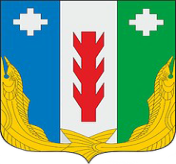 Администрация Порецкого муниципального округа Чувашской РеспубликиПОСТАНОВЛЕНИЕ_________2023 № _____с. ПорецкоеЧăваш РеспубликинПăрачкав муниципалитет округӗн администрацийĕЙЫШĂНУ________2023 № _____Пăрачкав салиНаименование подаркаХарактеристика подарка, его описаниеКоличество предметовСтоимость в рублях<*>1.2.ИтогоРегистрационный номерДата подачи уведомленияФамилия, имя, отчество и должность лица, замещающего должность муниципальной службы, представившего уведомлениеФамилия, имя, отчество должностного лица, принявшего уведомлениеПодпись должностного лица, принявшего уведомлениеНаименование подаркаСтоимость (в рублях)12345671.2.N п/пНаименование подаркаХарактеристика подарка, его описаниеКоличество предметовСтоимость в рублях<*>12345ИтогоИтогоИтого